Publicado en  el 24/03/2014 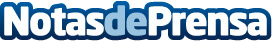 La Policía Nacional detiene a los dos presuntos autores de un asesinato cometido en Logroño en octubre de 2012El de un hombre de 29 años que apareció muerto en su domicilio con una herida de arma blanca en el cuelloDatos de contacto:Policia NacionalNota de prensa publicada en: https://www.notasdeprensa.es/la-policia-nacional-detiene-a-los-dos_1 Categorias: Nacional http://www.notasdeprensa.es